SUPPLEMENTAL FIGURES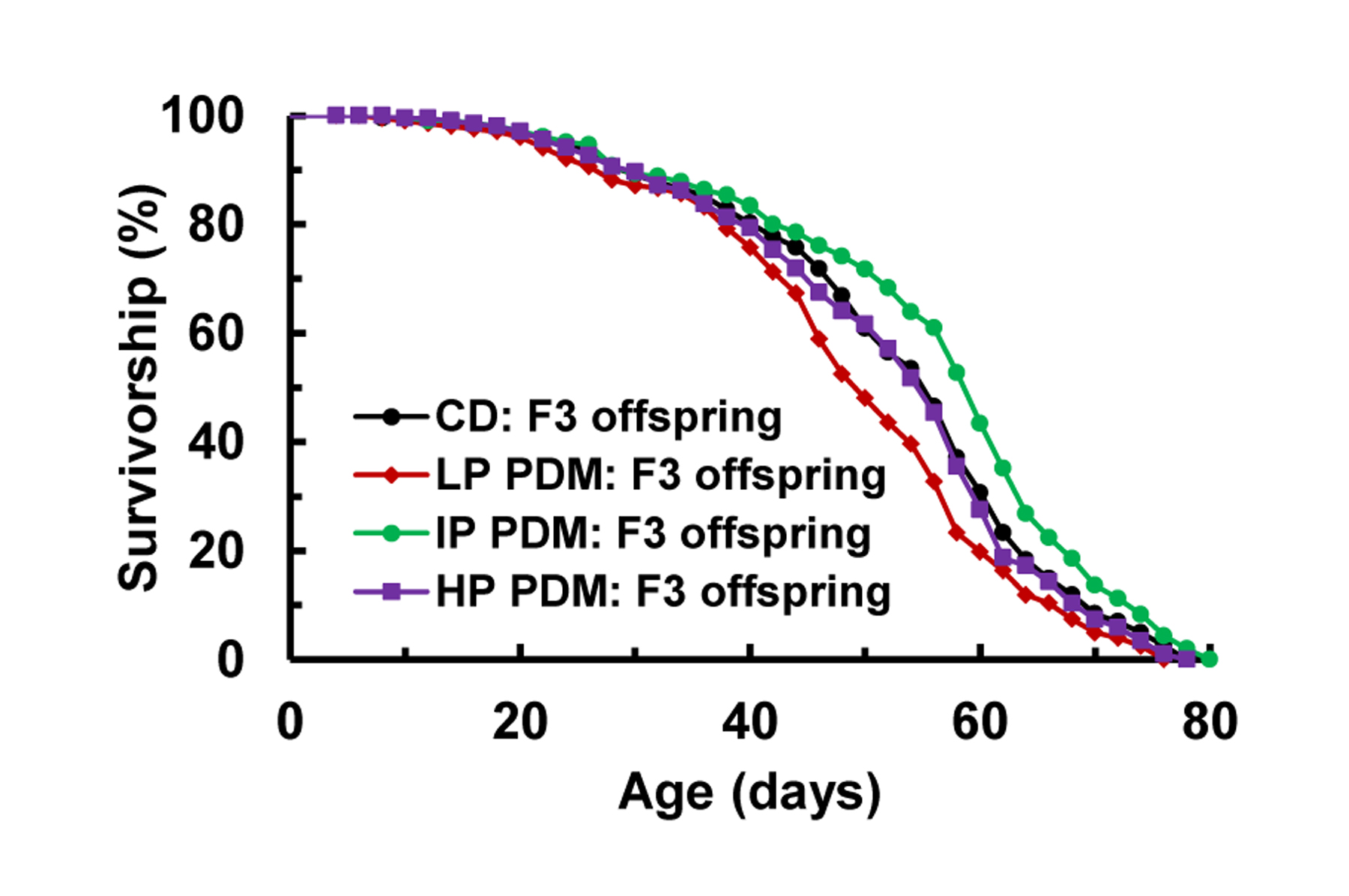 SUPPLEMENTAL FIGURES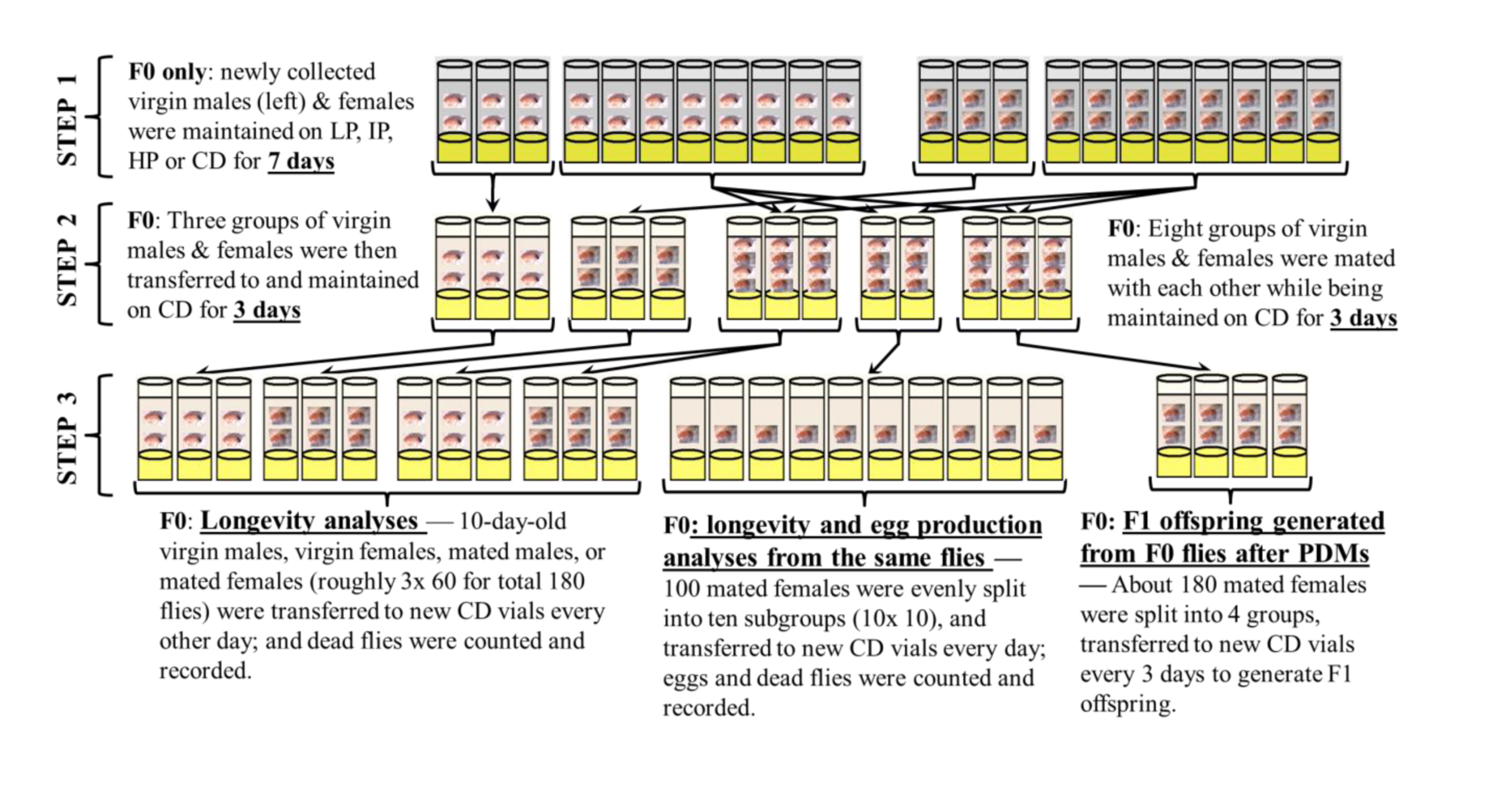 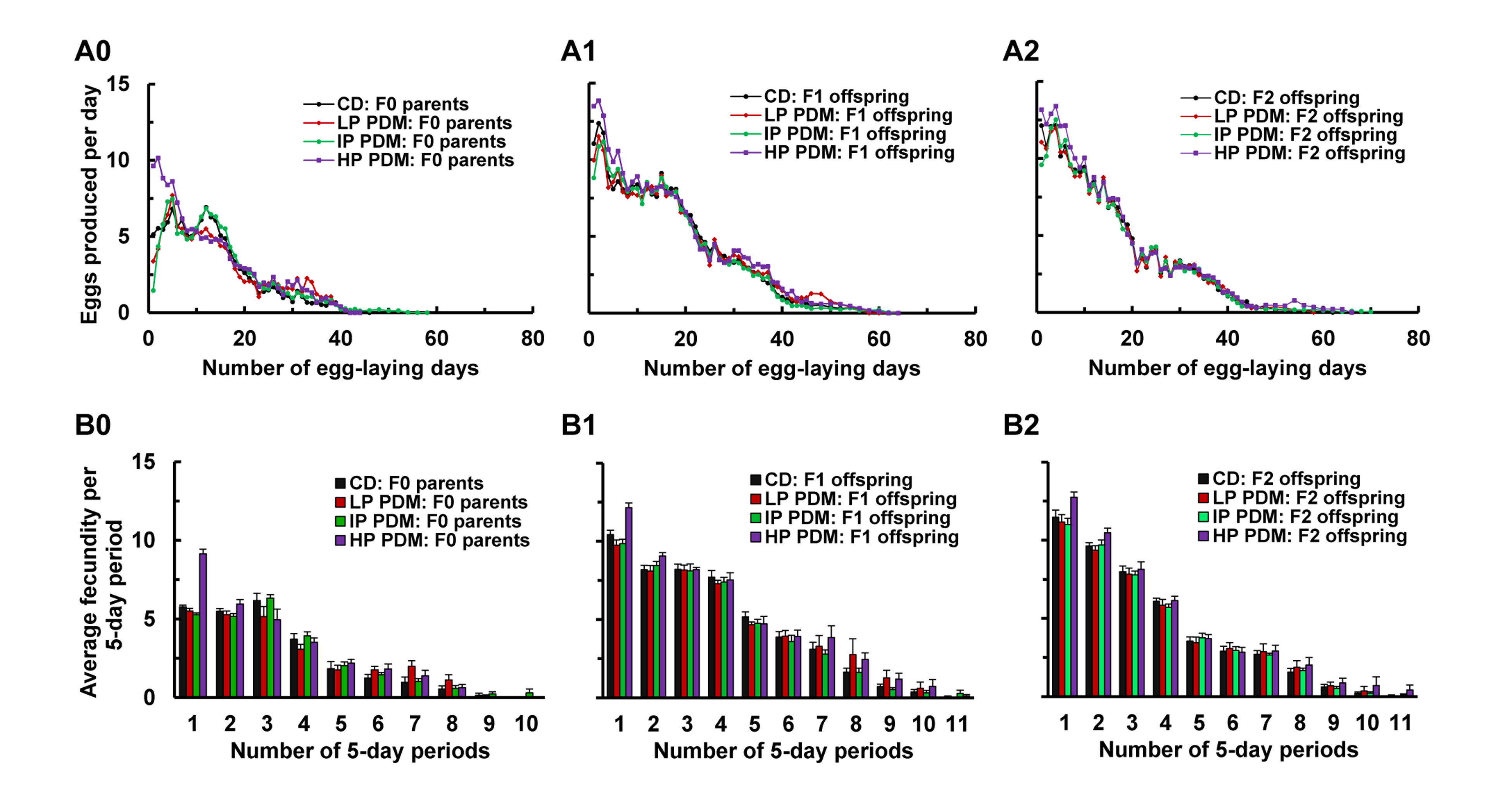 SUPPLEMENTAL TABLES